     PRIMER CONGRESO INTERNACIONAL DE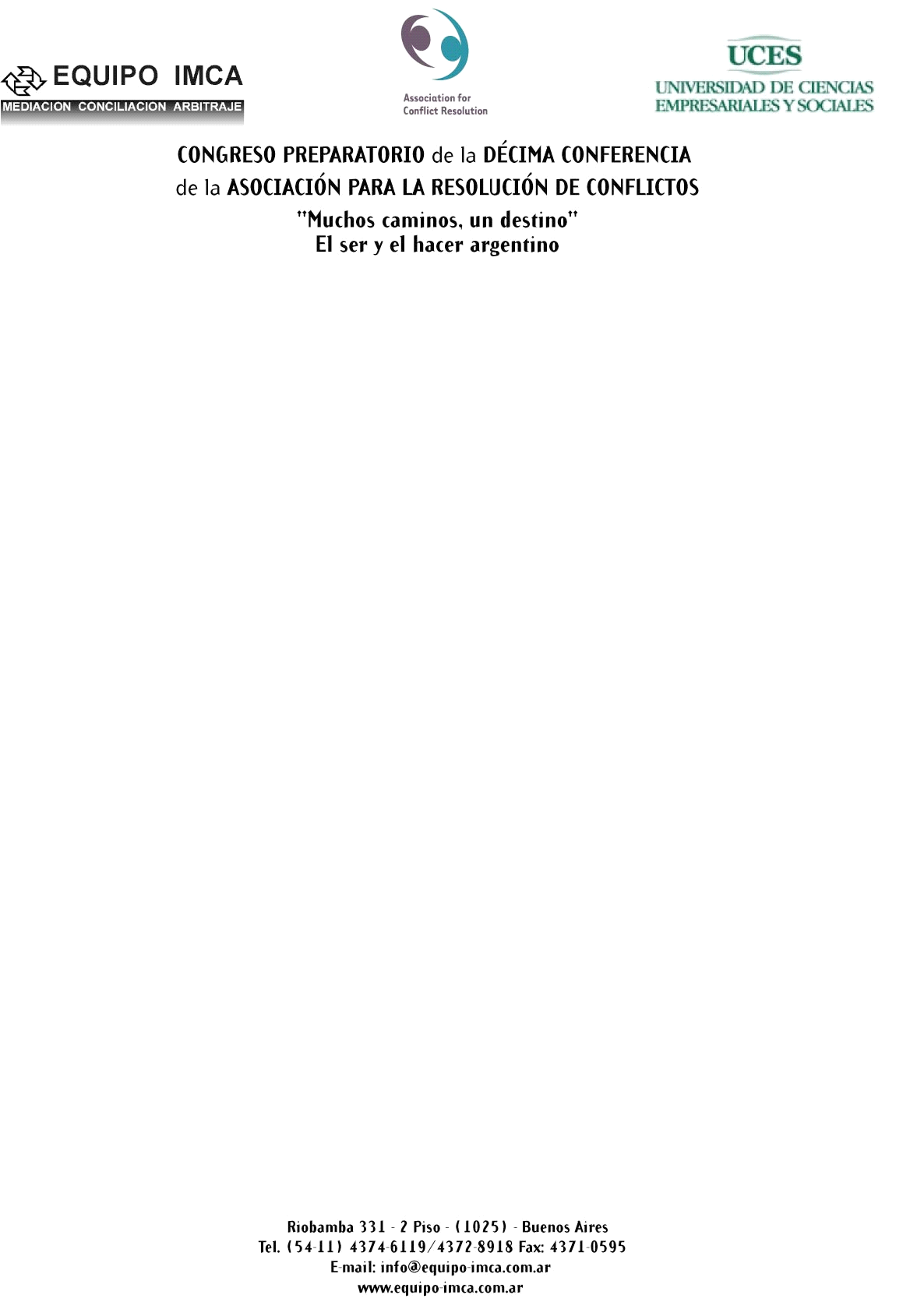                   ABORDAJE DE CONFLICTOS        Nuevas Tendencias hacia la pacificaciónEXPOSITORESMaría Alba Aiello de Almeida: Abogada. Mediadora. Docente. Secretaria Académica Equipo IMCA, Director at-large Sección Internacional de Association for Conflict Resolution, autora de diversos libros y artículos. Atilio Álvarez: Abogado. Defensor de Menores e Incapaces de la Justicia Nacional en lo Civil. Profesor titular en la facultad de Derecho de la UCA y la UBA. Director de la carrera de posgrado de Derecho de Familia en la UCA y profesor titular de Políticas Públicas en la misma Universidad.Gladys Álvarez: Abogada. Mediadora. Docente. Fundadora de la Fundación Libra. Especialización en Resolución Alternativa de Disputas, Judicial College, Reno, Universidad de Nevada USA, 1991. Negociación y Mediación Harvard Law School, Cambridge, Massachusett, USA. Ex juez de la Cámara Nacional en lo Civil.Alejandro Araux Castex: Abogado de la UBA (1977), mediador formado en AIRAD (Asociación Interamericana para la Resolución Alternativa de Disputas), en la J.D. Universidad de Pepperdine, Los Ángeles, California y ha realizado Cursos de Negociación en la Universidad de Harvard. Antonio Brailovsky: profesor, escritor y economista especializado en historia ambiental. Profesor Titular Regular en las Universidades de Buenos Aires y Belgrano. Autor de los textos básicos para el capítulo ambiental de la Constitución de la Ciudad de Buenos Aires; así como autor de numerosos libros.Lilian del Castillo: Abogada. Doctora. Profesora titular de Derecho Internacional UBA.sidoRegina Coelho Michelon (Brasil): Abogada. Lic. en Administración de empresas. Especializada en mediación y negociación. Annamaris Cousins  (USA): Ombudsman Corporativo América Latina y el Caribe, en Dispute Resolution Program Halliburton.Carlos Custer : Dirigente histórico de ATE; diputado nacional (mc); ex embajador argentino en                 la Santa Sede; asesor de la Secretaría de Relaciones Internacionales de la CTA. Francisco Diez: Abogado. Mediador. Master en Administración Pública. Representante del Centro Carter. Consultor full time de la ONU. Lalla Facco (Italia): Lic en Pedagogía con especialidad en Psicología en la Universidad de Padua. Master en Mediación Familiar y Comunitaria en la Universidad Católica del Sacro Cuore, en Milán. Fundadora de la Asociación Nacional de Mediación y Solidaridad por la Familia y la Comunidad, con sede en Milán.                                                                       Susana Galusso Peña (Uruguay): Abogada. Escribana. Mediadora. Directora de la Unión de Mediadores del Uruguay. Embajadora de Paz.    Alicia B. Garayo: Abogada. Escribana. Mediadora. Secretaria de Relaciones Institucionales Equipo IMCA. Director at-large Sección Internacional de la Association for Conflict Resolution. Selva di Giorgio: Responsable del Centro de Capacitación de Medios Alternativos de Resolución de Conflictos, Facultad de Ciencias Jurídicas y Sociales, Universidad Nacional del Litoral.Facundo Manes: médico y neurocientífico. Master in Sciences en la Universidad de Cambridge. Fundador y director de INECO (Instituto de neurología Cognitiva) y el Instituto de Neurociencias de la Fundación Favaloro. Docente en Neurología y Neurociencias Cognitivas de la Facultad de medicina y Psicología de la Universidad Favaloro. Alicia Pierini: Abogada. Defensora del Pueblo de la Ciudad Autónoma de Buenos Aires. Nora Viviana Poblete: Abogada. Escribana. Mediadora. Directora en CEMEIN (Centro Profesional de Mediación y Escuela Interdisciplinaria de Negociación).Alejandro Ponieman: Abogado. Sociólogo. Árbitro y mediador, profesor e integrante del directorio de la American Arbitration Association,Sonia Tellechea Vera (Paraguay): Abogada. Mediadora.   Directora del Centro de Mediación y Consultorio Jurídico de la Universidad Católica “Nuestra Señora de la Asunción ”. Docente Universitaria.                                           Walter A. Wright (USA): Abogado. Mediador. Profesor de Texas State University San Marcos. Presidente saliente de la Sección Internacional de la Association for Conflict Resolution. Integrante del Comité Internacional de Expansión de la ACR.                                                                                                                                         